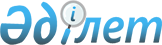 "Нағи Ілиясов ауылдық округінің 2021 – 2023 жылдарға арналған бюджеті туралы" Сырдария аудандық мәслихатының 2020 жылғы 31 желтоқсандағы №476 шешіміне өзгерістер енгізу туралы" Сырдария аудандық мәслихатының 2021 жылғы 28 қыркүйектегі № 60 шешімі
					
			Мерзімі біткен
			
			
		
					Қызылорда облысы Сырдария аудандық мәслихатының 2021 жылғы 28 қыркүйектегі № 60 шешімі. Мерзімі біткендіктен қолданыс тоқтатылды
      Сырдария аудандық мәслихаты ШЕШТІ:
      1. "Нағи Ілиясов ауылдық округінің 2021 – 2023 жылдарға арналған бюджеті туралы" Сырдария аудандық мәслихатының 2020 жылғы 31 желтоқсандағы № 476 шешіміне (нормативтік құқықтық актілерді мемлекеттік тіркеу Тізілімінде 8066 нөмірімен тіркелген, 2021 жылғы 15 қаңтарда Қазақстан Республикасы нормативтік құқықтық актілерінің эталондық бақылау банкінде жарияланған) мынадай өзгерістер енгізілсін:
      1 – тармақ жаңа редакцияда жазылсын:
      "1. Нағи Ілиясов ауылдық округінің 2021 – 2023 жылдарға арналған бюджеті 1, 2 және 3-қосымшаларға сәйкес, оның ішінде 2021 жылға мынадай көлемдерде бекітілсін:
      1) кірістер – 86666,8 мың теңге, оның ішінде:
      салықтық түсімдер – 2473 мың теңге;
      салықтық емес түсімдер – 29 мың теңге;
      трансферттер түсімі – 84164,8 мың теңге;
      2) шығындар – 88578,1 мың теңге;
      3) таза бюджеттік кредиттеу – 0;
      бюджеттік кредиттер – 0;
      бюджеттік кредиттерді өтеу – 0;
      4) қаржы активтерімен операциялар бойынша сальдо – 0;
      қаржы активтерін сатып алу – 0;
      мемлекеттің қаржы активтерін сатудан түсетін түсімдер – 0;
      5) бюджет тапшылығы (профициті) – -1911,3 мың теңге;
      6) бюджет тапшылығын қаржыландыру (профицитті пайдалану) – 1911,3 мың теңге.
      қарыздар түсімі – 0;
      қарыздарды өтеу – 0;
      бюджет қаражаттарының пайдаланылатын қалдықтары – 1911,3 мың теңге.".
      Аталған шешімнің 1 – қосымшасы осы шешімнің қосымшасына сәйкес жаңа редакцияда жазылсын.
      2. Осы шешім 2021 жылғы 1 қаңтардан бастап қолданысқа енгізіледі. Нағи Ілиясов ауылдық округінің 2021 жылға арналған бюджеті
					© 2012. Қазақстан Республикасы Әділет министрлігінің «Қазақстан Республикасының Заңнама және құқықтық ақпарат институты» ШЖҚ РМК
				
      Аудандық мәслихат хатшысының міндетін уақытша атқарушы 

Д.Ералиев
Сырдария аудандық мәслихатының2021 жылғы 28 қыркүйектегі№60 шешіміне қосымшаСырдария аудандық мәслихатының2020жылғы 31желтоқсандағы№476 шешіміне 1-қосымша
Санаты
Санаты
Санаты
Санаты
Сомасы мың теңге
Сыныбы
Сыныбы
Сыныбы
Сомасы мың теңге
Кіші сыныбы
Кіші сыныбы
Сомасы мың теңге
Атауы
Сомасы мың теңге
1. КІРІСТЕР 
86666,8
1
Салықтық түсімдер
2473
04
Меншікке салынатын салықтар
2473
1
Мүлікке салынатын салықтар
36
3
Жер салығы
81
4
Көлік кұралдарына салынатын салық
2356
2
Салықтық емес түсімдер
29
01
Мемлекеттік меншіктен түсетін кірістер
29
5
Мемлекет меншігіндегі мүлікті жалға беруден түсетін кірістер
29
4
Трансферттер түсімі
84164,8
02
Мемлекеттiк басқарудың жоғары тұрған органдарынан түсетiн трансферттер
84164,8
3
Аудандардың (облыстық маңызы бар қаланың) бюджетінен трансферттер
84164,8
Функционалдық топ
Функционалдық топ
Функционалдық топ
Функционалдық топ
Бағдарламалардың әкiмшiсi
Бағдарламалардың әкiмшiсi
Бағдарламалардың әкiмшiсi
Бағдарлама
Бағдарлама
Атауы
2. ШЫҒЫНДАР
88578,1
01
Жалпы сипаттағы мемлекеттiк қызметтер
31743
124
Аудандық маңызы бар қала, ауыл, кент, ауылдық округ әкімінің аппараты
31743
001
Аудандық маңызы бар қала, ауыл, кент, ауылдық округ әкімінің қызметін қамтамасыз ету жөніндегі қызметтер
30888
022
Мемлекеттік органның күрделі шығыстары
855
06
Әлеуметтiк көмек және әлеуметтiк қамсыздандыру
3622
124
Аудандық маңызы бар қала, ауыл, кент, ауылдық округ әкімінің аппараты
3622
003
Мұқтаж азаматтарға үйінде әлеуметтік көмек көрсету
3622
07
Тұрғын үй – коммуналдық шаруашылық
15166
124
Аудандық маңызы бар қала, ауыл, кент, ауылдық округ әкімінің аппараты
15165,7
008
Елді мекендердегі көшелерді жарықтандыру
7805,2
009
Елді мекендердің санитариясын қамтамасыз ету
749
011
Елді мекендерді абаттандыру мен көгалдандыру
6611,5
08
Мәдениет, спорт, туризм және ақпараттық кеңістiк
26485
124
Аудандық маңызы бар қала, ауыл, кент, ауылдық округ әкімінің аппараты
26485,3
006
Жергілікті деңгейде мәдени-демалыс жұмыстарын қолдау
26396
028
Жергілікті деңгейде дене шынықтыру – сауықтыру және спорттық іс-шараларды іске асыру
89,3
12
Көлік және коммуникация
10474,8
124
Аудандық маңызы бар қала, ауыл, кент, ауылдық округ әкімінің аппараты
10474,8
013
Аудандық маңызы бар қалаларда, ауылдарда, кенттерде, ауылдық округтерде автомобиль жолдарының жұмыс істеуін қамтамасыз ету
10474,8
15
Трансферттер
1087,3
124
Аудандық маңызы бар қала, ауыл, кент, ауылдық округ әкімінің аппараты
1087,3
048
Пайдаланылмаған (толық пайдаланылмаған) нысаналы трансферттерді қайтару
1087,3
3. Таза бюджеттік кредиттеу
0
Бюджеттік кредиттер
0
Бюджеттік кредиттерді өтеу
0
4. Қаржы активтерімен операциялар бойынша сальдо
0
Қаржы активтерін сатып алу
0
Мемлекеттің қаржы активтерін сатудан түсетін түсімдер
0
5. Бюджет тапшылығы (профициті)
-1911,3
6. Бюджет тапшылығын қаржыландыру (профицитін пайдалану)
1911,3
Қарыздар түсімі
0
Қарыздарды өтеу
0
8
Бюджет қаражаттарының пайдаланылатын қалдықтары
1911,3
01
Бюджет қаражаты қалдықтары
1911,3
1
Бюджет қаражатының бос қалдықтары
1911,3